НОВОГОДНИЕ ПРАЗДНИКИ В ИВАНОВКЕ 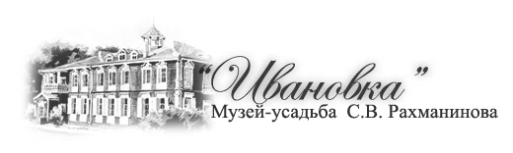 22 декабря 2018 года ― 18 января 2019 года Музей-усадьба работает без выходных дней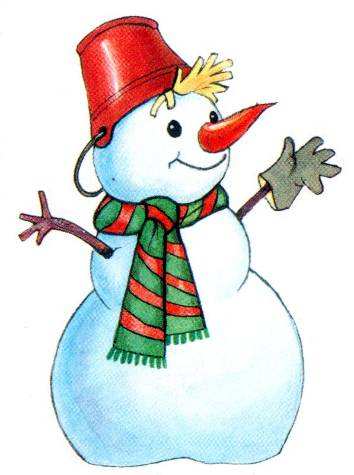 ПРОГРАММАНовогодние конкурсы3 января 2019 г. 12.00Работы на конкурсы принимаютсяДетский  музыкальный праздникдо 28 декабря 2018 г. «Ура! Новый год пришел!»Конкурс детских рисунков «Зимы очарование»Сказочное представление у Новогодней елки.Конкурс  «Украсим елку своими игрушками», Конкурс карнавальных костюмов.Конкурс  по изготовлению мягкой игрушкиИгровая программаКонкурс чтецов: стихи о Зиме и Новом годе.22 декабря 2018 г. 12.00Катание с горки на ледянках.Зимний  праздникЧаепитие с медом и пряниками«День рождения Деда Мороза»4 января 2019 г. 12.00Музыкальные подарки Деду Морозу.Игры у Новогодней елкиИгры, конкурсы, забавы. Программа «Все мы верим в чудеса»Катание с горки на ледянках.Концерт фортепианной музыкиЗимняя киновикторина. Катание с горки на ледянках. ЧаепитиеЧаепитие с Дедом Морозом.5 января 2019 г. 12.00Проказы Деда Мороза. Подарки от Деда Мороза.Детский  музыкальный праздник29 декабря 2018 г. 12.00«Ура! Новый год пришел!»Детский литературно-музыкальный  праздникИгры у Новогодней елки. «Здравствуй, Новый год»Программа «Все мы верим в чудеса»Встреча с Дедом Морозом, Снегурочкой, Лешим,Концерт фортепианной музыки.Бабой Ягой и другими сказочными персонажами.Катание с горки на ледянках. ЧаепитиеОткрытие выставки акварелей художницы 6 января 2019 г. 12.00Елены Уваровой (г. Москва) «Моя зима»Детский сочельник в ИвановкеКонкурс чтецов «Зимушка-Зима»Колядки, потехи и забавы у  елки.Чаепитие с пряникамиПодведение итогов конкурса мягкой игрушкиДетская программа «МУЛЬТЛОТО»Чемпионат по скоростному спуску на ледянкахПодведение итогов конкурса новогодней  игрушкиКонкурс чтецов «Славим Рождество». ЧаепитиеКатание с горки на ледянках.7 января 2019 г. 12.0030 декабря 2018 г. 12.00Рождество в ИвановкеИгры у Новогодней елкиКолядки на любовь. Танцевальная программа.Чаепитие с Дедом МорозомКонцертная программа для взрослыхКатание с горки на ледянках.Открытие выставки Рождественской открытки31 декабря 2018 г. 12.00Угощение: Чаепитие, МедовухаИгры у Новогодней елкиКатание с горки на ледянках.Чаепитие. Конкурс сладкоежек8, 9, 10, 11, 12 января 2019 г. 12.00Катание с горки на ледянках.Игровая программа у новогодней елки.1 января 2019 г. 12.00Конкурс детских рисунков  «Славим Рождество»Игры у Новогодней елкиПрограмма  «Открываем мир музыки»ЧаепитиеКатание с горки на ледянках.Музыкальная программа «УГАДАЙ МЕЛОДИЮ»13 января 2019 г. 12.00Детская программа «КИНОВИКТОРИНА»Святки в ИвановкеКатание с горки на ледянках.Музыкальная программа  «До свидания, Дед Мороз!»2 января 2019 г. 12.00Колядки на Святки. Игры. Потехи. Забавы.Игры у Новогодней елкиЭстрадно-танцевальная программа. Катание с горки на ледянках.Катание с горки на ледянках. Святочное чаепитиеЧаепитие18 января 2019 г.  23.00Святое Крещение в Ивановке.393481 Тамбовская область, Уваровский район, д. Ивановка; тел.: 8 915 864 10 55;    8 915 889 33 40 e-mail: ivanovka@list.ru    www.ivanovka-museum.ruПраздничный молебен. Иордань на озере 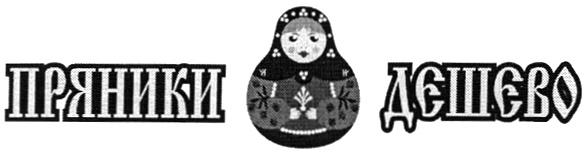 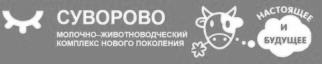 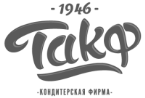 